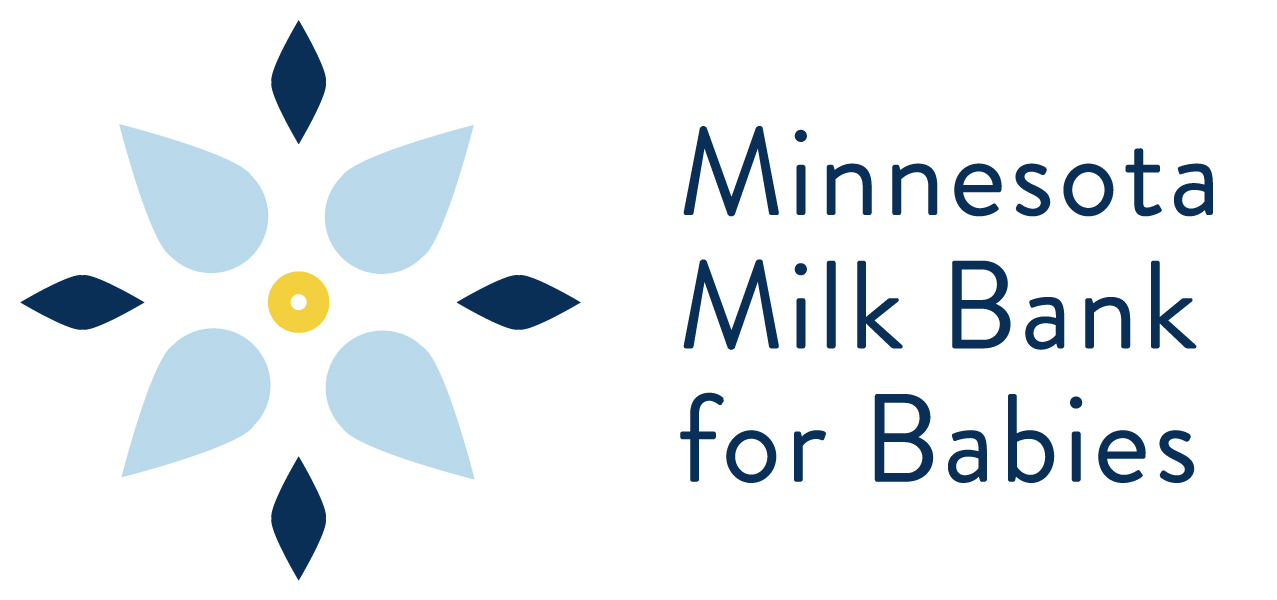 Application to the Board of DirectorsThank you for your interest in becoming part of the Minnesota Milk Bank for Babies Board of Directors! Please complete the following to provide useful information about yourself that might want to consider you for its Board of Directors. Name: Phone: Address: Email address: How did you hear about Minnesota Breast Milk for Babies?Briefly describe why you would like to join our Board of Directors:What are your current organization affiliations (names of organizations and your role)?What skills, resources and knowledge do you have that you would bring to the board and Milk Bank? Check all that apply: Strategic PlanningFund Development/ FundraisingBoard Recruitment and DevelopmentProgram Planning and EvaluationMarketingStaffing/ HRFinances/ Financial ManagementLaw/ Legal AnalysisCommunication – Public Relations, Community OutreachSocial MediaBusiness or Non-Profit Management, Organizational DevelopmentHospital Administration/ Medical Field/ ResearchInformation Technology Asset/ Property ManagementManufacturing / ProductionVolunteer ManagementHealthcareLactationWhat other skills do you possess that you would like to utilize?Are there any questions you have for us?If you join the Board, you agree that you can attend regular meetings, and that you do not have any conflict-of-interest in participating on the Board.Signature (Digital signatures accepted): __________________________________________Date: If you are not selected as a member of the Board, or if you decide not to join, would you like to be a volunteer in a way that matched your skills or interests?   Yes	NoPlease note that all volunteers, including Board members, must complete a background check that requires personal information (e.g., social security #) for completion.Email completed applications and questions to info@mnmilkbank.org.For Board UseNominee has had a personal meeting with Board President, Executive Director or Other Board Member. Who: ___________________ Date: ________________Nominee Receives Board Packet. Date: ________________Nominee Returns Board Application Date: ________________Nominee Reviewed by Board Development Committee. Date: ________________Nominee Receives Board Meeting Invite. Date: ________________Nominee Attended Board Meeting. Date: ________________Action Taken by Board:ApprovedNot ApprovedDate: